COMPTE RENDU de la Réunion du 22 mars 2018Absentsexcusés:Yves Maneuf, Laurent Néraudeau, François Vauzelle.Bilan Adhérents à ce jour: 29à jour de la cotisation … en attendant les éventuels retardataires … Retour sur le concours de belote du 3 mars:	- 32 participants, dont 14 équipes engagées pour une soirée très conviviale, comme à son habitude …	- bilan financier : recette globale de 144 € …	- voir pour son renouvellement en 2019 ?Prochaines activités:	*Rando du 29 avril :Gilles Bichaud	. rando sur Vaulry (9 kms et + si affinités …), suivie d’un repas récupérateur au restaurant de Breuilaufa : 25 € par personne	.les modalités pratiques et la fiche d’inscription avec choix du menu seront adressées début avril …* Sortie Vélo à l’Ile de Ré les 26 et 27 mai : Patrick Blanchet cogite sur l’hébergement possible … les idées seront les bienvenues …* Tournoi de pétanque le 2 juin à l’occasion de la « soirée Club * Concours de pêche le 1er juillet : à voir ….*Soirée « 50 ans » des « Anciens du Rugby Saint-Juniaud »lesamedi 20 octobre 2018à la Salle des Congrès du Chatelard.Le cœur même de cette soirée est de rassembler les anciens comme les nouveaux, de participer à un moment de convivialité, afin de fêter les 30 ans des «Vieilles Peaux» et les 50 ans cumulés des «Anciens du rugby» :	.réservation validée auprès de l’Association « Revue Prestige » de Sauviat-sur-Vige …(soirée Cabaret)	. optionprisepour un repas préparé et servi par le Relais de Comodoliac …	.buvette, DJ pour fin  de soirée …	. animations diverses, …	. les différents tarifs (entrée, repas, boissons, …) ont été validés … : seront officialisés lors de la prochaine réunion de la « Commission Communication »  du jeudi 5 avril	. mise en place « Commissions » :		. organisation / repas : Dany Jourdy, Christian Léger, Jean-Louis Jude		. communication / diffusion presse, … : Guy Fichet, Claude Dauge, Claude Boulesteix, Jean-Louis Jude, Patrick Blanchet, Jean-Pierre Coussy, Alain Fournet, Patrick Chabaud, … 	prochaine réunion des commissions : jeudi 5 avril au club house *Divers :	- à l’occasion du match contre Marmande, le dimanche 8 avril, les Vieilles Peaux proposent un repas commun d’avant match … qui sera aussi l’occasion pour les V.P. d’offrir le « ballon du match »	Inscriptions à venir … (réponses avant le 2 avril)Prochaine réunion V.P.:Le jeudi 26 avril 2018à 19h00 au Club house	Le secrétaire	Claude Boulesteix				26 mars 2018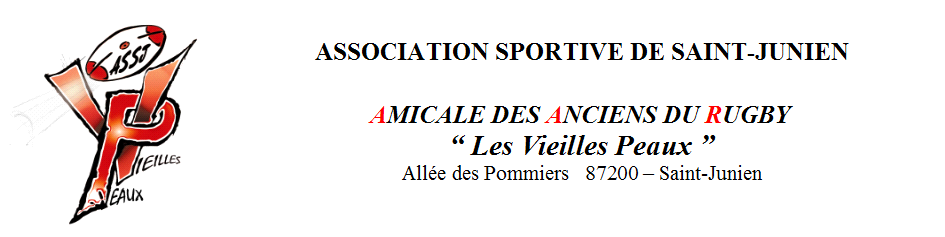 